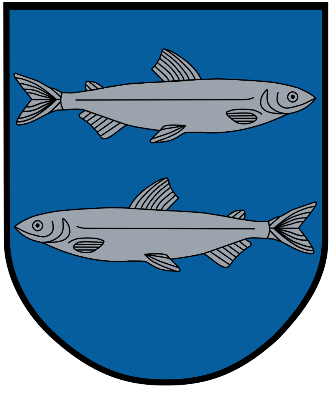 Civilinės metrikacijos paslaugų teikimasŠvenčionys2020 m.  TurinysBažnyčios (konfesijų) nustatyta tvarka sudarytos santuokos įtraukimo į apskaitą proceso schema Bažnyčios (konfesijų) nustatyta tvarka sudarytos santuokos įtraukimo į apskaitą proceso aprašymasCivilinės būklės akto įrašo keitimo, taisymo, pildymo proceso schema Civilinės būklės akto įrašo keitimo, taisymo, pildymo proceso aprašymasCivilinės būklės akto įrašo atkūrimo proceso schema Civilinės būklės akto įrašo atkūrimo proceso aprašymasCivilinės būklės akto įrašo anuliavimo proceso schemacCivilinės būklės akto įrašo anuliavimo proceso aprašymasGimimo registravimo proceso schema Gimimo registravimo proceso aprašymasUžsienio valstybėje gimusio vaiko gimimo įtraukimo į apskaitą proceso schema Užsienio valstybėje gimusio vaiko gimimo įtraukimas į apskaitą proceso aprašymasPrašymo sudaryti santuoką priėmimo ir santuokos registravimo proceso schema Prašymo sudaryti santuoką priėmimo ir santuokos registravimo proceso aprašymasUžsienio valstybėje įregistruotos santuokos įtraukimo į apskaitą proceso schema Užsienio valstybėje įregistruotos santuokos įtraukimo į apskaitą proceso aprašymasUžsienio valstybėje įregistruotos ištuokos įtraukimo į apskaitą proceso schema Užsienio valstybėje nutrauktų santuokų apskaitos proceso aprašymas Santuokos nutraukimo registravimo proceso schema  Santuokos nutraukimo registravimo proceso aprašymas Mirties registravimo proceso schema Mirties registravimo proceso aprašymas Įvaikinimo registravimo proceso schema Įvaikinimo registravimo proceso aprašymas	 Pažymos, patvirtinančios kliūčių sudaryti santuoką nebuvimą, išdavimo proceso schema Pažymos, patvirtinančios kliūčių sudaryti santuoką nebuvimą, išdavimo proceso aprašymas Civilinės būklės akto įrašą liudijančio išrašo išdavimo proceso schema Civilinės būklės akto įrašą liudijančio išrašo išdavimo proceso aprašymas Vardo, pavardės keitimo proceso schema Vardo, pavardės keitimo proceso aprašymasTikslasLietuvos Respublikoje bažnyčios (konfesijų) nustatyta tvarka sudaryta santuoka įtraukiama į apskaitą santuokos sudarymo bažnyčios buvimo vietos civilinės metrikacijos įstaigojePaslaugų apimtisĮ apskaitą civilinės metrikacijos įstaigoje įtraukiamos santuokos, sudarytos valstybės pripažintose religinėse bendruomenėse ir bendrijose: lotynų apeigų katalikų, graikų apeigų katalikų, evangelikų liuteronų, evangelikų reformatų, evangelikų baptistų (Lietuvos evangelikų baptistų bendruomenių sąjunga), ortodoksų (stačiatikių), sentikių, judėjų, musulmonų, sunitų, karaimų, Septintosios dienos adventistų bažnyčia, Lietuvos Respublikos evangelinio tikėjimo krikščionių sąjunga.Religinės bendruomenės ar bendrijos įgaliotas (įpareigotas) asmuo per dešimt dienų po santuokos sudarymo bažnyčios (konfesijų) nustatyta tvarka privalo pateikti santuokos sudarymo vietos civilinės metrikacijos įstaigai nustatytos formos pranešimą apie bažnyčios (konfesijų) nustatyta tvarka sudarytą santuoką. Gavę bažnyčios pranešimą, civilinės metrikacijos įstaiga ne vėliau kaip kitą darbo dieną įtraukia santuoką į apskaitą. Apie tai informuojami sutuoktiniai.Į apskaitą įtraukiamos tik tos santuokos, kurios bažnyčios (konfesijų) nustatyta tvarka sudarytos nepažeidžiant Lietuvos Respublikos civilinio kodekso 3.12 – 3.17 straipsniuose nustatytų santuokos sudarymo sąlygų.Procesą reglamentuojantys dokumentai1. 1976 m. rugsėjo 8 d. Vienos Konvencija dėl išrašų iš civilinės būklės aktų įrašų išdavimo įvairiomis kalbomis.2. Lietuvos Respublikos civilinio kodekso patvirtinimo, įsigaliojimo ir įgyvendinimo įstatymas. Lietuvos Respublikos civilinis kodeksas (2000 m. liepos 18 d., Nr. VIII-1864)3. Lietuvos Respublikos pilietybės įstatymas (2010 m. gruodžio 2 d., Nr. XI-1196)4. Lietuvos Respublikos civilinės būklės aktų registravimo įstatymas (2015 m. gruodžio 3 d., Nr. XII-2111)5. Lietuvos Respublikos asmens duomenų įstatymas (1996 m. birželio 11 d., Nr. I-1374)6. Lietuvos Respublikos teisės gauti informaciją iš valstybės ir savivaldybių institucijų ir įstaigų įstatymas (2000 m. sausio 11 d., Nr. VIII-1524)7. Lietuvos Respublikos rinkliavų įstatymas (2000 m. birželio 13 d. Nr. VIII-1725)8. Lietuvos Respublikos teisingumo ministro 2016-12-28 įsakymas Nr. 1R-334 „Dėl civilinės būklės aktų registravimo taisyklių ir civilinės būklės aktų įrašų ir kitų dokumentų formų patvirtinimo“.9. Lietuvos Respublikos teisingumo ministro 2016 m. gruodžio 28 d. įsakymas Nr. 1R-333 „Dėl asmens vardo ir pavardės keitimo taisyklių patvirtinimo“ .10. Valstybinės lietuvių kalbos komisijos 2003 m. birželio 26 d. nutarimas Nr. N-2(87) „Dėl moterų pavardžių darymo“.11. 1961 m. spalio 5 d. Hagos Konvencija dėl užsienio valstybėse išduotų dokumentų legalizavimo panaikinimo12. Lietuvos Respublikos Vyriausybės 2016 m. gruodžio 18 d. nutarimas Nr. 1274 „Dėl Lietuvos Respublikos Vyriausybės 2000 m. gruodžio 15 d. nutarimo Nr. 1458 „Dėl konkrečių valstybės rinkliavos dydžių sąrašo ir valstybės rinkliavos mokėjimo ir grąžinimo taisyklių patvirtinimo“ pakeitimo“.AtsakomybėTeisės ir civilinės metrikacijos skyriusTikslasCivilinės būklės akto įrašo papildymas, pakeitimas ar ištaisymas ir civilinės būklės akto įrašo pakeitimo ar papildymo įrašo sudarymas.Paslaugų apimtisCivilinės būklės aktų įrašų keitimas, taisymas ar papildymas kai:1.Paaiškėja nauji duomenys apie asmenį, jo tėvus ar sutuoktinį ir yra tai patvirtinantis dokumentas;2.Civilinės būklės akto įraše yra rašybos klaidų, apsirikta ar buvo klaidų dokumente, kuriuo remiantis įregistruotas civilinės būklės aktas.3.Nepilnamečių asmenų civilinės būklės aktų įrašai papildomi, ištaisomi ar pakeičiami jų tėvų, globėjų ar įstaigų, auklėjančių šiuos nepilnamečius, prašymu.4. Mirusių asmenų civilinės būklės aktų įrašai papildomi, ištaisomi ar pakeičiami tik tais atvejais, kai klaidas ir netikslumus liudija kiti mirusiųjų arba jų artimųjų giminaičių civilinės būklės aktų įrašai, arba jų atžvilgiu priimti teismo sprendimai.5. Civilinės būklės akto įrašas yra dingęs, jį papildyti, ištaisyti ar pakeisti leidžiama tik po to, kai jis taisyklių nustatyta tvarka yra atkuriamas.6. Tarp suinteresuotų asmenų kyla ginčas, įrašų keitimo, taisymo ar papildymo klausimai sprendžiami teisme.Procesą reglamentuojantys dokumentai1. 1976 m. rugsėjo 8 d. Vienos Konvencija dėl išrašų iš civilinės būklės aktų įrašų išdavimo įvairiomis kalbomis.2. Lietuvos Respublikos civilinio kodekso patvirtinimo, įsigaliojimo ir įgyvendinimo įstatymas. Lietuvos Respublikos civilinis kodeksas (2000 m. liepos 18 d., Nr. VIII-1864).3. Lietuvos Respublikos pilietybės įstatymas (2010 m. gruodžio 2 d., Nr. XI-1196).4. Lietuvos Respublikos asmens duomenų įstatymas (1996 m. birželio 11 d., Nr. I-1374).5. Lietuvos Respublikos teisės gauti informaciją iš valstybės ir savivaldybių institucijų ir įstaigų įstatymas (2000 m. sausio 11 d., Nr. VIII-1524).6. Lietuvos Respublikos rinkliavų įstatymas (2000 m. birželio 13 d. Nr. VIII-1725).7. Lietuvos Respublikos teisingumo ministro 2016-12-28 įsakymas Nr. 1R-334 „Dėl civilinės būklės aktų registravimo taisyklių ir civilinės būklės aktų įrašų ir kitų dokumentų formų patvirtinimo“.8. Lietuvos Respublikos teisingumo ministro 2016 m. gruodžio 28 d. įsakymas Nr. 1R-333 „Dėl asmens vardo ir pavardės keitimo taisyklių patvirtinimo“ .9. Valstybinės lietuvių kalbos komisijos 2003 m. birželio 26 d. nutarimas Nr. N-2(87) „Dėl moterų pavardžių darymo“.10. Lietuvos Respublikos dokumentų ir archyvų įstatymas, 1995 m. gruodžio 5 d., Nr. I-1115.11. Lietuvos Respublikos Vyriausybės 2016 m. gruodžio 18 d. nutarimas Nr. 1274 „Dėl Lietuvos Respublikos Vyriausybės 2000 m. gruodžio 15 d. nutarimo Nr. 1458 „Dėl konkrečių valstybės rinkliavos dydžių sąrašo ir valstybės rinkliavos mokėjimo ir grąžinimo taisyklių patvirtinimo“ pakeitimo“12. Lietuvos Respublikos civilinės būklės aktų registravimo įstatymas (2015 m. gruodžio 3 d., Nr. XII-2111)AtsakomybėTeisės ir civilinės metrikacijos skyriusTikslasAtkurti civilinės būklės akto įrašąPaslaugų apimtisŠi paslauga apima civilinės būklės įrašo atkūrimą asmens, kuriam civilinės būklės aktas įregistruotas, prašymu:Suinteresuoto asmens prašymu;Savo iniciatyva, vykdant teismo sprendimą;Mirusių asmenų civilinės būklės aktų įrašai atkuriami minėtų asmenų įpėdinių pagal įstatymą ir testamentą prašymu.Procesą reglamentuojantys dokumentai1. 1976 m. rugsėjo 8 d. Vienos Konvencija dėl išrašų iš civilinės būklės aktų įrašų išdavimo įvairiomis kalbomis.2. Lietuvos Respublikos civilinio kodekso patvirtinimo, įsigaliojimo ir įgyvendinimo įstatymas. Lietuvos Respublikos civilinis kodeksas (2000 m. liepos 18 d., Nr. VIII-1864)3. Lietuvos Respublikos pilietybės įstatymas (2010 m. gruodžio 2 d., Nr. XI-1196)4. Lietuvos Respublikos asmens duomenų įstatymas (1996 m. birželio 11 d., Nr. I-1374)5. Lietuvos Respublikos teisės gauti informaciją iš valstybės ir savivaldybių institucijų ir įstaigų įstatymas (2000 m. sausio 11 d., Nr. VIII-1524)6. Lietuvos Respublikos rinkliavų įstatymas (2000 m. birželio 13 d. Nr. VIII-1725)7. Lietuvos Respublikos Vyriausybės 2016 m. gruodžio 18 d. nutarimas Nr. 1274 „Dėl Lietuvos Respublikos Vyriausybės 2000 m. gruodžio 15 d. nutarimo Nr. 1458 „Dėl konkrečių valstybės rinkliavos dydžių sąrašo ir valstybės rinkliavos mokėjimo ir grąžinimo taisyklių patvirtinimo“ pakeitimo“8. Lietuvos Respublikos teisingumo ministro 2016-12-28 įsakymas Nr. 1R-334 „Dėl civilinės būklės aktų registravimo taisyklių ir civilinės būklės aktų įrašų ir kitų dokumentų formų patvirtinimo“.9. Lietuvos Respublikos teisingumo ministro 2016 m. gruodžio 28 d. įsakymas Nr. 1R-333 „Dėl asmens vardo ir pavardės keitimo taisyklių patvirtinimo“ .10. Valstybinės lietuvių kalbos komisijos 2003 m. birželio 26 d. nutarimas Nr. N-2(87) „Dėl moterų pavardžių darymo“.11. 1961 m. spalio 5 d. Hagos Konvencija dėl užsienio valstybėse išduotų dokumentų legalizavimo panaikinimo12. Lietuvos Respublikos civilinės būklės aktų registravimo įstatymas (2015 m. gruodžio 3 d., Nr. XII-2111)AtsakomybėTeisės ir civilinės metrikacijos skyriusTikslasAnuliuoti civilinės būklės akto įrašą.Paslaugų apimtisCivilinės būklės akto įrašas anuliuojamas civilinės metrikacijos įstaigos iniciatyva, vykdant teismo sprendimą arba asmens prašymu, kai:1) paaiškėja, kad vienam asmeniui įrašyti du vienodi įrašai ar buvo įrašytas atkurtasis civilinės būklės įrašas ir randamas pirminis įrašas;2) paaiškėja, kad santuokos nutraukimas registruojamas po vieno iš sutuoktinių mirties;3) vykdomas teismo sprendimas.Prašymą dėl paslaugos suteikimo galima pateikti asmeniškai, per atstovą arba per konsulinę įstaigą. Paslaugą galima užsisakyti elektroniniu būdu, naudojantis Metrikacijos paslaugų informacine sistemaProcesą reglamentuojantys dokumentai1. 1976 m. rugsėjo 8 d. Vienos Konvencija dėl išrašų iš civilinės būklės aktų įrašų išdavimo įvairiomis kalbomis.2. Lietuvos Respublikos civilinio kodekso patvirtinimo, įsigaliojimo ir įgyvendinimo įstatymas. Lietuvos Respublikos civilinis kodeksas (2000 m. liepos 18 d., Nr. VIII-1864)3. Lietuvos Respublikos pilietybės įstatymas (2010 m. gruodžio 2 d., Nr. XI-1196)4. Lietuvos Respublikos asmens duomenų įstatymas (1996 m. birželio 11 d., Nr. I-1374)5. Lietuvos Respublikos teisės gauti informaciją iš valstybės ir savivaldybių institucijų ir įstaigų įstatymas (2000 m. sausio 11 d., Nr. VIII-1524)6. Lietuvos Respublikos rinkliavų įstatymas (2000 m. birželio 13 d. Nr. VIII-1725)7. Lietuvos Respublikos Vyriausybės 2016 m. gruodžio 18 d. nutarimas Nr. 1274 „Dėl Lietuvos Respublikos Vyriausybės 2000 m. gruodžio 15 d. nutarimo Nr. 1458 „Dėl konkrečių valstybės rinkliavos dydžių sąrašo ir valstybės rinkliavos mokėjimo ir grąžinimo taisyklių patvirtinimo“ pakeitimo“8. Lietuvos Respublikos teisingumo ministro 2016-12-28 įsakymas Nr. 1R-334 „Dėl civilinės būklės aktų registravimo taisyklių ir civilinės būklės aktų įrašų ir kitų dokumentų formų patvirtinimo“.9. Lietuvos Respublikos civilinės būklės aktų registravimo įstatymas (2015 m. gruodžio 3 d., Nr. XII-2111)10. 1961 m. spalio 5 d. Hagos Konvencija dėl užsienio valstybėse išduotų dokumentų legalizavimo panaikinimo.AtsakomybėTeisės ir civilinės metrikacijos skyriusTikslasĮregistruoti vaiko gimimąPaslaugų apimtisRegistruojamas gimimas remiantis vaiko tėvų ar vieno iš jų pareiškimu ir asmens sveikatos priežiūros įstaigos išduotu elektroniniu vaiko gimimo pažymėjimu. Vaiko tėvai į gali kreiptis asmeniškai arba elektroniniu būdu per Metrikacijos paslaugų informacinę sistemą (toliau - MEPIS), kuri pasiekiama adresu https://mepis.vrm.lt.Užsienio valstybėje gyvenantys Lietuvos Respublikos piliečiai taip pat gali kreiptis per Lietuvos Respublikos diplomatinę atstovybę ar konsulinę įstaigą (toliau - konsulinė įstaiga).Procesą reglamentuojantys dokumentai1. 1976 m. rugsėjo 8 d. Vienos Konvencija dėl išrašų iš civilinės būklės aktų įrašų išdavimo įvairiomis kalbomis.2. Lietuvos Respublikos civilinio kodekso patvirtinimo, įsigaliojimo ir įgyvendinimo įstatymas. Lietuvos Respublikos civilinis kodeksas (2000 m. liepos 18 d., Nr. VIII-1864)3. Lietuvos Respublikos pilietybės įstatymas (2010 m. gruodžio 2 d., Nr. XI-1196)4. Lietuvos Respublikos civilinės būklės aktų registravimo įstatymas (2015 m. gruodžio 3 d., Nr. XII-2111)5. Lietuvos Respublikos asmens duomenų įstatymas (1996 m. birželio 11 d., Nr. I-1374)6. Lietuvos Respublikos teisės gauti informaciją iš valstybės ir savivaldybių institucijų ir įstaigų įstatymas (2000 m. sausio 11 d., Nr. VIII-1524)7. Lietuvos Respublikos rinkliavų įstatymas (2000 m. birželio 13 d. Nr. VIII-1725)8. Lietuvos Respublikos Vyriausybės 2016 m. gruodžio 18 d. nutarimas Nr. 1274 „Dėl Lietuvos Respublikos Vyriausybės 2000 m. gruodžio 15 d. nutarimo Nr. 1458 „Dėl konkrečių valstybės rinkliavos dydžių sąrašo ir valstybės rinkliavos mokėjimo ir grąžinimo taisyklių patvirtinimo“ pakeitimo“9. Lietuvos Respublikos teisingumo ministro 2016-12-28 įsakymas Nr. 1R-334 „Dėl civilinės būklės aktų registravimo taisyklių ir civilinės būklės aktų įrašų ir kitų dokumentų formų patvirtinimo“.10. Lietuvos Respublikos teisingumo ministro 2016 m. gruodžio 28 d. įsakymas Nr. 1R-333 „Dėl asmens vardo ir pavardės keitimo taisyklių patvirtinimo“ .11. Valstybinės lietuvių kalbos komisijos 2003 m. birželio 26 d. nutarimas Nr. N-2(87) „Dėl moterų pavardžių darymo“.12. 1961 m. spalio 5 d. Hagos Konvencija dėl užsienio valstybėse išduotų dokumentų legalizavimo panaikinimo.AtsakomybėTeisės ir civilinės metrikacijos skyriusTikslasGimimo įrašo surašymasPaslaugų apimtisCivilinės metrikacijos įstaiga įtraukia į apskaitą užsienio valstybėje įregistruotą:vaiko, kurio abu ar vienas iš tėvų yra Lietuvos Respublikos piliečiai, gimimą;pilnamečio asmens, įgijusio Lietuvos Respublikos pilietybę, gimimą.Prašymą dėl vaiko gimimo apskaitymo galima pateikti asmeniškai, per atstovą arba per konsulinę įstaigą.Procesą reglamentuojantys dokumentai1. 1976 m. rugsėjo 8 d. Vienos Konvencija dėl išrašų iš civilinės būklės aktų įrašų išdavimo įvairiomis kalbomis.2. Lietuvos Respublikos civilinio kodekso patvirtinimo, įsigaliojimo ir įgyvendinimo įstatymas. Lietuvos Respublikos civilinis kodeksas (2000 m. liepos 18 d., Nr. VIII-1864)3. Lietuvos Respublikos pilietybės įstatymas (2010 m. gruodžio 2 d., Nr. XI-1196).4. Lietuvos Respublikos civilinės būklės aktų registravimo įstatymas (2015 m. gruodžio 3 d., Nr. XII-2111).5. Lietuvos Respublikos asmens duomenų įstatymas (1996 m. birželio 11 d., Nr. I-1374).6. Lietuvos Respublikos teisės gauti informaciją iš valstybės ir savivaldybių institucijų ir įstaigų įstatymas (2000 m. sausio 11 d., Nr. VIII-1524)7. Lietuvos Respublikos rinkliavų įstatymas (2000 m. birželio 13 d. Nr. VIII-1725).8. Lietuvos Respublikos teisingumo ministro 2016 m. gruodžio 28 d. įsakymas Nr. 1R-333 „Dėl asmens vardo ir pavardės keitimo taisyklių patvirtinimo“.9. Valstybinės lietuvių kalbos komisijos 2003 m. birželio 26 d. nutarimas Nr. N-2(87) „Dėl moterų pavardžių darymo“.10. 1961 m. spalio 5 d. Hagos Konvencija dėl užsienio valstybėse išduotų dokumentų legalizavimo panaikinimo.11. Lietuvos Respublikos Vyriausybės 2016 m. gruodžio 18 d. nutarimas Nr. 1274 „Dėl Lietuvos Respublikos Vyriausybės 2000 m. gruodžio 15 d. nutarimo Nr. 1458 „Dėl konkrečių valstybės rinkliavos dydžių sąrašo ir valstybės rinkliavos mokėjimo ir grąžinimo taisyklių patvirtinimo“ pakeitimo“.12. Lietuvos Respublikos teisingumo ministro 2016-12-28 įsakymas Nr. 1R-334 „Dėl civilinės būklės aktų registravimo taisyklių ir civilinės būklės aktų įrašų ir kitų dokumentų formų patvirtinimo“.AtsakomybėTeisės ir civilinės metrikacijos skyriusTikslasSantuokos registravimas civilinės metrikacijos įstaigojePaslaugų apimtisŠi paslauga apima prašymo sudaryti santuoką priėmimą, santuokos sudarymo įrašo surašymą, santuokos įrašą liudijančio išrašo išrašymą.Santuoka registruojama civilinės metrikacijos įstaigoje, praėjus ne mažiau kaip vienam mėnesiui nuo prašymo padavimo. Civilinės metrikacijos įstaigos vadovas dėl svarbių priežasčių gali leisti registruoti santuoką nepraėjus vienam mėnesiui, tačiau ne anksčiau kaip po dviejų savaičių nuo prašymo padavimo dienos.Apie prašymą įregistruoti santuoką civilinės metrikacijos įstaiga skelbia viešai savivaldybės interneto svetainėje ne vėliau kaip prieš dvi savaites iki santuokos registravimo dienos.Santuokos registravimo ceremonija gali būti organizuojama norinčių susituokti pasirinktoje vietoje, jei tai neprieštarauja viešajai tvarkai ir gerai moralei, nekelia pavojaus gyvybei ar sveikatai.Santuoka registruojama dalyvaujant ketinantiems susituokti ir dviem liudytojams.Paslaugą, patikrinti santuokos sudarymui reikalingus dokumentus galima užsakyti kreipiantis elektroniniu būdu, naudojantis Metrikacijos paslaugų informacine sistema (MEPIS).Procesą reglamentuojantys dokumentai1. 1976 m. rugsėjo 8 d. Vienos Konvencija dėl išrašų iš civilinės būklės aktų įrašų išdavimo įvairiomis kalbomis.2. Lietuvos Respublikos civilinio kodekso patvirtinimo, įsigaliojimo ir įgyvendinimo įstatymas. Lietuvos Respublikos civilinis kodeksas (2000 m. liepos 18 d., Nr. VIII-1864).3. Lietuvos Respublikos pilietybės įstatymas (2010 m. gruodžio 2 d., Nr. XI-1196).4. Lietuvos Respublikos civilinės būklės aktų registravimo įstatymas (2015 m. gruodžio 3 d., Nr. XII-2111).5. Lietuvos Respublikos asmens duomenų įstatymas (1996 m. birželio 11 d., Nr. I-1374).6. Lietuvos Respublikos teisės gauti informaciją iš valstybės ir savivaldybių institucijų ir įstaigų įstatymas (2000 m. sausio 11 d., Nr. VIII-1524)7. Lietuvos Respublikos rinkliavų įstatymas (2000 m. birželio 13 d. Nr. VIII-1725).8. Lietuvos Respublikos teisingumo ministro 2016-12-28 įsakymas Nr. 1R-334 „Dėl civilinės būklės aktų registravimo taisyklių ir civilinės būklės aktų įrašų ir kitų dokumentų formų patvirtinimo“.9. Lietuvos Respublikos teisingumo ministro 2016 m. gruodžio 28 d. įsakymas Nr. 1R-333 „Dėl asmens vardo ir pavardės keitimo taisyklių patvirtinimo“ .10. Valstybinės lietuvių kalbos komisijos 2003 m. birželio 26 d. nutarimas Nr. N-2(87) „Dėl moterų pavardžių darymo“.11.Lietuvos Respublikos Vyriausybės 2016 m. gruodžio 18 d. nutarimas Nr. 1274 „Dėl Lietuvos Respublikos Vyriausybės 2000 m. gruodžio 15 d. nutarimo Nr. 1458 „Dėl konkrečių valstybės rinkliavos dydžių sąrašo ir valstybės rinkliavos mokėjimo ir grąžinimo taisyklių patvirtinimo“ pakeitimo“.AtsakomybėTeisės ir civilinės metrikacijos skyriusTikslasSantuokos įtraukimas į apskaitą civilinės metrikacijos įstaigoje Lietuvoje.Paslaugų apimtisŠi paslauga apima santuokos sudarymo įrašo surašymą.Lietuvos Respublikos piliečiai, įregistravę santuoką užsienio valstybių institucijose, privalo ją įtraukti į apskaitą civilinės metrikacijos įstaigoje Lietuvoje.Į apskaitą įtraukiamos tik tos santuokos, kurios užsienio valstybėse įregistruotos nepažeidžiant Lietuvos Respublikos civilinio kodekso 3.12 – 3.17 straipsniuose nustatytų santuokos sudarymo sąlygų.Prašymą dėl paslaugos suteikimo galima pateikti asmeniškai, per atstovą arba per konsulinę įstaigą.Paslaugą galima užsisakyti elektroniniu būdu, naudojantis Metrikacijos paslaugų informacine sistemaProcesą reglamentuojantys dokumentai1. 1976 m. rugsėjo 8 d. Vienos Konvencija dėl išrašų iš civilinės būklės aktų įrašų išdavimo įvairiomis kalbomis.2. Lietuvos Respublikos civilinio kodekso patvirtinimo, įsigaliojimo ir įgyvendinimo įstatymas. Lietuvos Respublikos civilinis kodeksas (2000 m. liepos 18 d., Nr. VIII-1864).3. Lietuvos Respublikos pilietybės įstatymas (2010 m. gruodžio 2 d., Nr. XI-1196).4. Lietuvos Respublikos civilinės būklės aktų registravimo įstatymas (2015 m. gruodžio 3 d., Nr. XII-2111).5. Lietuvos Respublikos asmens duomenų įstatymas (1996 m. birželio 11 d., Nr. I-1374).6. Lietuvos Respublikos teisės gauti informaciją iš valstybės ir savivaldybių institucijų ir įstaigų įstatymas (2000 m. sausio 11 d., Nr. VIII-1524)7. Lietuvos Respublikos rinkliavų įstatymas (2000 m. birželio 13 d. Nr. VIII-1725).8. Lietuvos Respublikos teisingumo ministro 2016 m. gruodžio 28 d. įsakymas Nr. 1R-333 „Dėl asmens vardo ir pavardės keitimo taisyklių patvirtinimo“.9. Valstybinės lietuvių kalbos komisijos 2003 m. birželio 26 d. nutarimas Nr. N-2(87) „Dėl moterų pavardžių darymo“.10. 1961 m. spalio 5 d. Hagos Konvencija dėl užsienio valstybėse išduotų dokumentų legalizavimo panaikinimo.11. Lietuvos Respublikos Vyriausybės 2016 m. gruodžio 18 d. nutarimas Nr. 1274 „Dėl Lietuvos Respublikos Vyriausybės 2000 m. gruodžio 15 d. nutarimo Nr. 1458 „Dėl konkrečių valstybės rinkliavos dydžių sąrašo ir valstybės rinkliavos mokėjimo ir grąžinimo taisyklių patvirtinimo“ pakeitimo“.12. Lietuvos Respublikos teisingumo ministro 2016-12-28 įsakymas Nr. 1R-334 „Dėl civilinės būklės aktų registravimo taisyklių ir civilinės būklės aktų įrašų ir kitų dokumentų formų patvirtinimo“.AtsakomybėTeisės ir civilinės metrikacijos skyriusTikslasSantuokos nutraukimo įrašo sudarymas ir registravimas Lietuvoje.Paslaugų apimtisLietuvos Respublikos piliečiai, nutraukę santuoką užsienio valstybėje, privalo ją įtraukti į apskaitą civilinės metrikacijos įstaigoje Lietuvoje.Prašymą dėl paslaugos suteikimo galima pateikti asmeniškai, per atstovą arba per konsulinę įstaigą.Paslaugą galima užsisakyti elektroniniu būdu, naudojantis Metrikacijos paslaugų informacine sistema (MEPIS).Procesą reglamentuojantys dokumentai1. 1976 m. rugsėjo 8 d. Vienos Konvencija dėl išrašų iš civilinės būklės aktų įrašų išdavimo įvairiomis kalbomis.2. Lietuvos Respublikos civilinio kodekso patvirtinimo, įsigaliojimo ir įgyvendinimo įstatymas. Lietuvos Respublikos civilinis kodeksas (2000 m. liepos 18 d., Nr. VIII-1864)3. Lietuvos Respublikos pilietybės įstatymas (2010 m. gruodžio 2 d., Nr. XI-1196)4. Lietuvos Respublikos civilinės būklės aktų registravimo įstatymas (2015 m. gruodžio 3 d., Nr. XII-2111)5. Lietuvos Respublikos asmens duomenų įstatymas (1996 m. birželio 11 d., Nr. I-1374)6. Lietuvos Respublikos teisės gauti informaciją iš valstybės ir savivaldybių institucijų ir įstaigų įstatymas (2000 m. sausio 11 d., Nr. VIII-1524)7. Lietuvos Respublikos rinkliavų įstatymas (2000 m. birželio 13 d. Nr. VIII-1725)8. Lietuvos Respublikos teisingumo ministro 2016-12-28 įsakymas Nr. 1R-334 „Dėl civilinės būklės aktų registravimo taisyklių ir civilinės būklės aktų įrašų ir kitų dokumentų formų patvirtinimo“.9. Lietuvos Respublikos teisingumo ministro 2016 m. gruodžio 28 d. įsakymas Nr. 1R-333 „Dėl asmens vardo ir pavardės keitimo taisyklių patvirtinimo“ .10. Valstybinės lietuvių kalbos komisijos 2003 m. birželio 26 d. nutarimas Nr. N-2(87) „Dėl moterų pavardžių darymo“.11. 1961 m. spalio 5 d. Hagos Konvencija dėl užsienio valstybėse išduotų dokumentų legalizavimo panaikinimo12. Lietuvos Respublikos Vyriausybės 2016 m. gruodžio 18 d. nutarimas Nr. 1274 „Dėl Lietuvos Respublikos Vyriausybės 2000 m. gruodžio 15 d. nutarimo Nr. 1458 „Dėl konkrečių valstybės rinkliavos dydžių sąrašo ir valstybės rinkliavos mokėjimo ir grąžinimo taisyklių patvirtinimo“ pakeitimo“AtsakomybėTeisės ir civilinės metrikacijos skyriusTikslasSantuokos nutraukimo registravimas Paslaugų apimtisSantuokos nutraukimas registruojamas teismo, priėmusio sprendimą nutraukti santuoką, buvimo vietos Teisės ir civilinės metrikacijos skyriujeSantuokos nutraukimas registruojamas įrašant santuokos nutraukimo įrašą ir pareiškėjo prašymu išduodant ištuokos įrašą liudijantį išrašą. Teismo sprendimai dėl santuokos, sudarytos bažnyčios nustatyta tvarka, išbraukimo iš apskaitos vykdomi įrašant santuokos nutraukimo įrašą ir pareiškėjo prašymu išduodant ištuokos įrašą liudijantį išrašą.Santuokos nutraukimo  įrašas įtraukiamas į santuokos nutraukimo  įrašų registrą ir saugomas 75 metus byloje 18.57. Įrašo elektroninė versija siunčiama Registrų centro Gyventojų registro departamentui.Procesą reglamentuojantys dokumentai1. Lietuvos Respublikos civilinio kodekso patvirtinimo, įsigaliojimo ir įgyvendinimo įstatymas. Lietuvos Respublikos civilinis kodeksas (2000 m. liepos 18 d., Nr. VIII-1864)2. Lietuvos Respublikos pilietybės įstatymas (2010 m. gruodžio 2 d., Nr. XI-1196)3. Lietuvos Respublikos civilinės būklės aktų registravimo įstatymas (2015 m. gruodžio 3 d., Nr. XII-2111)4. Lietuvos Respublikos teisingumo ministro 2016-12-28 įsakymas Nr. 1R-334 „Dėl civilinės būklės aktų registravimo taisyklių ir civilinės būklės aktų įrašų ir kitų dokumentų formų patvirtinimo“;5. Lietuvos Respublikos asmens duomenų teisinės apsaugos įstatymas, 1996-06-11, Nr. I-1374;AtsakomybėTeisės ir civilinės metrikacijos skyriusTikslasMirusio Lietuvos Respublikos piliečio ar užsieniečio, turinčio gyvenamąją vietą Lietuvos Respublikoje įtraukimas į apskaitą.Paslaugų apimtisTeisės ir civilinės metrikacijos skyrius asmens mirtį registruoja savo iniciatyva (interesantui kreiptis nereikia), remdamasis asmens sveikatos priežiūros įstaigos sudarytu medicininiu mirties liudijimu, įsiteisėjusiu teismo sprendimu dėl asmens pripažinimo mirusiu ar mirties fakto nustatymo.Nuo 2017 m. sausio 1 d. mirusių asmenų laidojimas (balzamavimas, kremavimas) organizuojamas bei laidojimo pašalpos, socialinės pašalpos ir (ar) kompensacijos išmokamos remiantis Asmens sveikatos priežiūros įstaigų išduotu medicininiu mirties liudijimu.Jeigu interesantas pageidauja, Teisės ir civilinės metrikacijos skyriuje jis gali gauti artimojo asmens mirties įrašą liudijantį išrašą.Registruojant mirtį mirusiojo asmens tapatybės dokumentas paimamas. Mirties įrašas  įtraukiamas į mirties  įrašų registrą ir saugomas 75 metus byloje 18.46.  Įrašo elektroninė versija siunčiama Registrų centro Gyventojų registro departamentui.Procesą reglamentuojantys dokumentai1. 1976 m. rugsėjo 8 d. Vienos Konvencija dėl išrašų iš civilinės būklės aktų įrašų išdavimo įvairiomis kalbomis.2. Lietuvos Respublikos civilinio kodekso patvirtinimo, įsigaliojimo ir įgyvendinimo įstatymas. Lietuvos Respublikos civilinis kodeksas (2000 m. liepos 18 d., Nr. VIII-1864)3. Lietuvos Respublikos pilietybės įstatymas (2010 m. gruodžio 2 d., Nr. XI-1196)4. Lietuvos Respublikos civilinės būklės aktų registravimo įstatymas (2015 m. gruodžio 3 d., Nr. XII-2111)5. Lietuvos Respublikos asmens duomenų įstatymas (1996 m. birželio 11 d., Nr. I-1374)6. Lietuvos Respublikos teisingumo ministro 2016-12-28 įsakymas Nr. 1R-334 „Dėl civilinės būklės aktų registravimo taisyklių ir civilinės būklės aktų įrašų ir kitų dokumentų formų patvirtinimo“.AtsakomybėTeisės ir civilinės metrikacijos skyriusTikslasĮvaikinimo registravimasPaslaugų apimtisTeisės ir civilinės metrikacijos skyrius įvaikinimą registruoja savo iniciatyva (interesantui kreiptis nereikia), remdamasis teismo atsiųstu įsiteisėjusiu sprendimu dėl įvaikinimo. Jeigu interesantas pats pageidauja, Teisės ir civilinės metrikacijos skyriuje jis gali gauti gimimo įrašą liudijantį išrašą ir civilinės būklės akto įrašo pakeitimo ar papildymo įrašą liudijantį išrašą.Gimimo įrašo papildymo, pakeitimo ir ištaisymo įrašas įtraukiamas į papildymo, pakeitimo ir  ištaisymo įrašų registrą ir saugomas nuolat byloje 18.64. Įrašo elektroninė versija siunčiama Registrų centro Gyventojų registro departamentui.Procesą reglamentuojantys dokumentai1. Lietuvos Respublikos civilinio kodekso patvirtinimo, įsigaliojimo ir įgyvendinimo įstatymas. Lietuvos Respublikos civilinis kodeksas (2000 m. liepos 18 d., Nr. VIII-1864)2. Lietuvos Respublikos pilietybės įstatymas (2010 m. gruodžio 2 d., Nr. XI-1196)3. Lietuvos Respublikos civilinės būklės aktų registravimo įstatymas (2015 m. gruodžio 3 d., Nr. XII-2111)4. Lietuvos Respublikos asmens duomenų įstatymas (1996 m. birželio 11 d., Nr. I-1374)5. Lietuvos Respublikos teisingumo ministro 2016-12-28 įsakymas Nr. 1R-334 „Dėl civilinės būklės aktų registravimo taisyklių ir civilinės būklės aktų įrašų ir kitų dokumentų formų patvirtinimo“.AtsakomybėTeisės ir civilinės metrikacijos skyriusTikslasIšduoti pažymą patvirtinančią kliūčių sudaryti santuoką nebuvimąPaslaugų apimtisSuteikiama pažyma, patvirtinanti kliūčių sudaryti santuoką nebuvimą, išduodama Lietuvos Respublikos piliečiams ir nuolat Lietuvos Respublikoje gyvenantiems asmenims be pilietybės, pabėgėliams ar užsieniečiams, ketinantiems registruoti santuoką užsienio valstybėje. Prašymą dėl pažymos, patvirtinančios kliūčių sudaryti santuoką nebuvimą, išdavimo galima pateikti asmeniškai, per atstovą arba per konsulinę įstaigą.Procesą reglamentuojantys dokumentai1. 1976 m. rugsėjo 8 d. Vienos Konvencija dėl išrašų iš civilinės būklės aktų įrašų išdavimo įvairiomis kalbomis.2. Lietuvos Respublikos civilinio kodekso patvirtinimo, įsigaliojimo ir įgyvendinimo įstatymas. Lietuvos Respublikos civilinis kodeksas (2000 m. liepos 18 d., Nr. VIII-1864).3. Lietuvos Respublikos pilietybės įstatymas (2010 m. gruodžio 2 d., Nr. XI-1196).4. Lietuvos Respublikos asmens duomenų įstatymas (1996 m. birželio 11 d., Nr. I-1374).5. Lietuvos Respublikos teisės gauti informaciją iš valstybės ir savivaldybių institucijų ir įstaigų įstatymas (2000 m. sausio 11 d., Nr. VIII-1524)6. Lietuvos Respublikos rinkliavų įstatymas (2000 m. birželio 13 d. Nr. VIII-1725).7. Lietuvos Respublikos Vyriausybės 2016 m. gruodžio 18 d. nutarimas Nr. 1274 „Dėl Lietuvos Respublikos Vyriausybės 2000 m. gruodžio 15 d. nutarimo Nr. 1458 „Dėl konkrečių valstybės rinkliavos dydžių sąrašo ir valstybės rinkliavos mokėjimo ir grąžinimo taisyklių patvirtinimo“ pakeitimo“.8. Lietuvos Respublikos teisingumo ministro 2016-12-28 įsakymas Nr. 1R-334 „Dėl civilinės būklės aktų registravimo taisyklių ir civilinės būklės aktų įrašų ir kitų dokumentų formų patvirtinimo“.9. Lietuvos Respublikos teisingumo ministro 2016 m. gruodžio 28 d. įsakymas Nr. 1R-333 „Dėl asmens vardo ir pavardės keitimo taisyklių patvirtinimo“ .10. Valstybinės lietuvių kalbos komisijos 2003 m. birželio 26 d. nutarimas Nr. N-2(87) „Dėl moterų pavardžių darymo“.11. Lietuvos Respublikos civilinės būklės aktų registravimo įstatymas (2015 m. gruodžio 3 d., Nr. XII-2111).12. 1961 m. spalio 5 d. Hagos Konvencija dėl užsienio valstybėse išduotų dokumentų legalizavimo panaikinimoAtsakomybėTeisės ir civilinės metrikacijos skyriusTikslasIšduoti nustatytos formos civilinės būklės akto įrašą liudijančius išrašusPaslaugų apimtisPareiškėjams išduodami šių rūšių civilinės būklės akto įrašą liudijantys išrašai, nuorašai, kopijos:• gimimo,• santuokos,• santuokos nutraukimo,• mirties,• civilinės būklės akto įrašo pakeitimo ir papildymo.Procesą reglamentuojantys dokumentai1. 1976 m. rugsėjo 8 d. Vienos Konvencija dėl išrašų iš civilinės būklės aktų įrašų išdavimo įvairiomis kalbomis.2. Lietuvos Respublikos civilinio kodekso patvirtinimo, įsigaliojimo ir įgyvendinimo įstatymas. Lietuvos Respublikos civilinis kodeksas (2000 m. liepos 18 d., Nr. VIII-1864)3. Lietuvos Respublikos pilietybės įstatymas (2010 m. gruodžio 2 d., Nr. XI-1196)4. Lietuvos Respublikos asmens duomenų įstatymas (1996 m. birželio 11 d., Nr. I-1374)5. Lietuvos Respublikos teisės gauti informaciją iš valstybės ir savivaldybių institucijų ir įstaigų įstatymas (2000 m. sausio 11 d., Nr. VIII-1524)6. Lietuvos Respublikos rinkliavų įstatymas (2000 m. birželio 13 d. Nr. VIII-1725)7. Lietuvos Respublikos Vyriausybės 2016 m. gruodžio 18 d. nutarimas Nr. 1274 „Dėl Lietuvos Respublikos Vyriausybės 2000 m. gruodžio 15 d. nutarimo Nr. 1458 „Dėl konkrečių valstybės rinkliavos dydžių sąrašo ir valstybės rinkliavos mokėjimo ir grąžinimo taisyklių patvirtinimo“ pakeitimo“8. Lietuvos Respublikos teisingumo ministro 2016-12-28 įsakymas Nr. 1R-334 „Dėl civilinės būklės aktų registravimo taisyklių ir civilinės būklės aktų įrašų ir kitų dokumentų formų patvirtinimo“.9. Lietuvos Respublikos teisingumo ministro 2016 m. gruodžio 28 d. įsakymas Nr. 1R-333 „Dėl asmens vardo ir pavardės keitimo taisyklių patvirtinimo“ .10. Valstybinės lietuvių kalbos komisijos 2003 m. birželio 26 d. nutarimas Nr. N-2(87) „Dėl moterų pavardžių darymo“.11. 1961 m. spalio 5 d. Hagos Konvencija dėl užsienio valstybėse išduotų dokumentų legalizavimo panaikinimo12. Lietuvos Respublikos civilinės būklės aktų registravimo įstatymas (2015 m. gruodžio 3 d., Nr. XII-2111)AtsakomybėTeisės ir civilinės metrikacijos skyriusTikslasPakeisti asmens vardą ir/ar pavardę. Paslaugų apimtisKeisti vardą ir (ar) pavardę turi teisę Lietuvos Respublikos piliečiai, asmenys be pilietybės ir užsienio valstybių piliečiai. Šiuos asmens duomenis keisti leidžiama 16 metų amžiaus sulaukusiam pareiškėjui. Užsienio valstybės piliečio ir asmens be pilietybės vardas ir (ar) pavardė gali būti pakeisti tik Lietuvos Respublikos civilinės metrikacijos įstaigoje ar Lietuvos Respublikos diplomatinėse atstovybėse ir konsulinėse įstaigose jam įrašytuose civilinės būklės akto įrašuose. Prašymą dėl paslaugos suteikimo galima pateikti asmeniškai, per atstovą arba per konsulinę įstaigą. Paslaugą galima užsisakyti elektroniniu būdu, naudojantis Metrikacijos paslaugų informacine sistema.Procesą reglamentuojantys dokumentai1. 1976 m. rugsėjo 8 d. Vienos Konvencija dėl išrašų iš civilinės būklės aktų įrašų išdavimo įvairiomis kalbomis.2. Lietuvos Respublikos civilinio kodekso patvirtinimo, įsigaliojimo ir įgyvendinimo įstatymas. Lietuvos Respublikos civilinis kodeksas (2000 m. liepos 18 d., Nr. VIII-1864)3. Lietuvos Respublikos pilietybės įstatymas (2010 m. gruodžio 2 d., Nr. XI-1196)4. Lietuvos Respublikos civilinės būklės aktų registravimo įstatymas (2015 m. gruodžio 3 d., Nr. XII-2111)5. Lietuvos Respublikos asmens duomenų įstatymas (1996 m. birželio 11 d., Nr. I-1374)6. Lietuvos Respublikos teisės gauti informaciją iš valstybės ir savivaldybių institucijų ir įstaigų įstatymas (2000 m. sausio 11 d., Nr. VIII-1524)7. Lietuvos Respublikos rinkliavų įstatymas (2000 m. birželio 13 d. Nr. VIII-1725)8. Lietuvos Respublikos teisingumo ministro 2016-12-28 įsakymas Nr. 1R-334 „Dėl civilinės būklės aktų registravimo taisyklių ir civilinės būklės aktų įrašų ir kitų dokumentų formų patvirtinimo“.9. Lietuvos Respublikos teisingumo ministro 2016 m. gruodžio 28 d. įsakymas Nr. 1R-333 „Dėl asmens vardo ir pavardės keitimo taisyklių patvirtinimo“ .10. Valstybinės lietuvių kalbos komisijos 2003 m. birželio 26 d. nutarimas Nr. N-2(87) „Dėl moterų pavardžių darymo“.11. 1961 m. spalio 5 d. Hagos Konvencija dėl užsienio valstybėse išduotų dokumentų legalizavimo panaikinimo12. Lietuvos Respublikos Vyriausybės 2016 m. gruodžio 18 d. nutarimas Nr. 1274 „Dėl Lietuvos Respublikos Vyriausybės 2000 m. gruodžio 15 d. nutarimo Nr. 1458 „Dėl konkrečių valstybės rinkliavos dydžių sąrašo ir valstybės rinkliavos mokėjimo ir grąžinimo taisyklių patvirtinimo“ pakeitimo“AtsakomybėTeisės ir civilinės metrikacijos skyrius